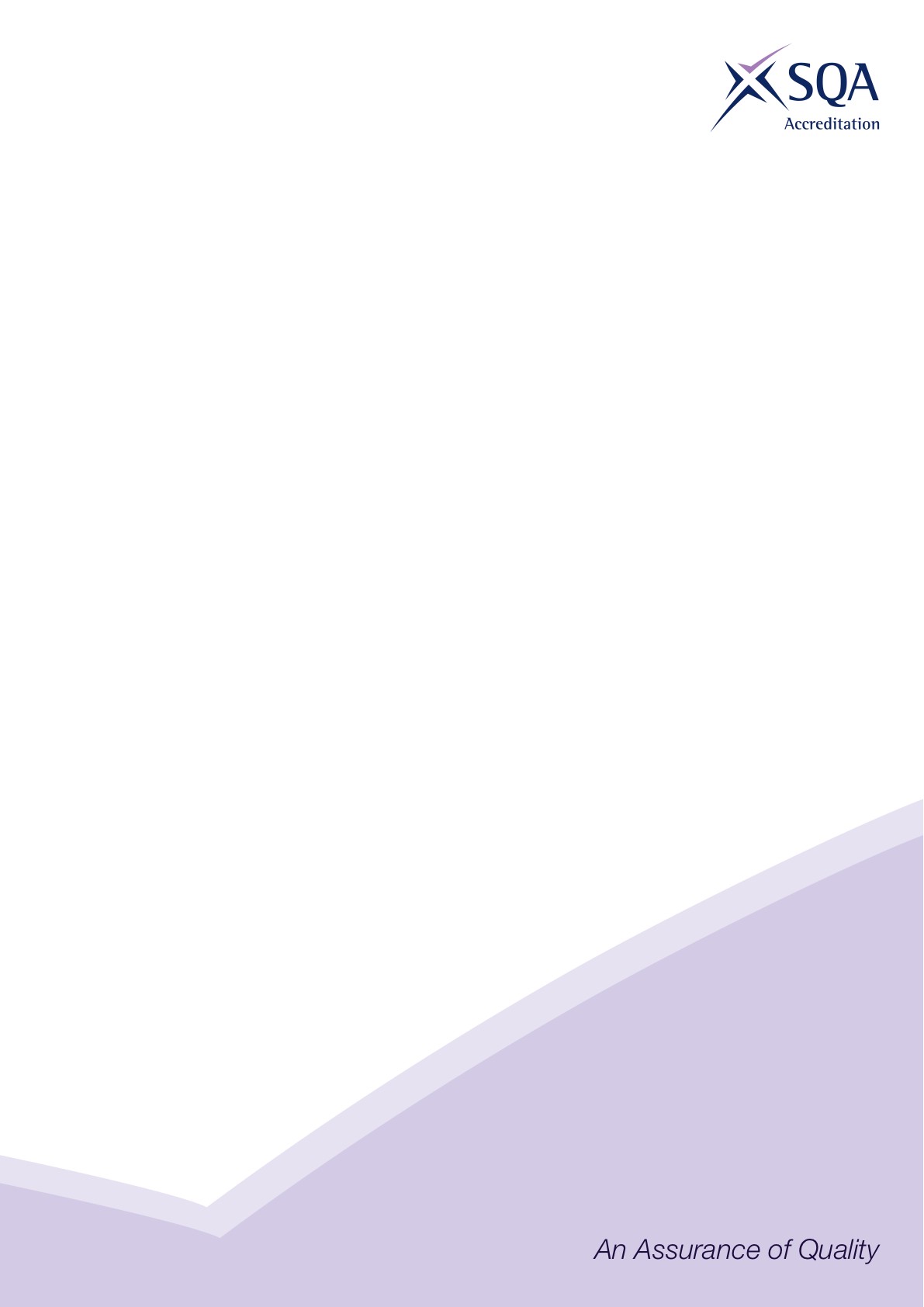 Core Skills Signposting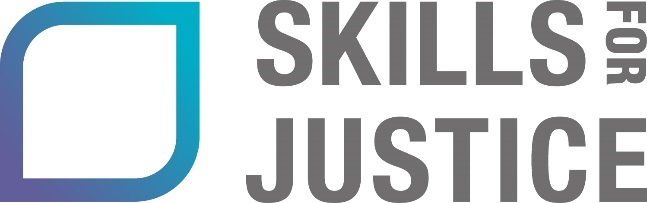 Skills for JusticeCore Skills SignpostingSVQ Court Operations at SCQF Level 6 IntroductionCore Skills signposting indicates if there are opportunities within units to develop Core Skills in the workplace to a specified SCQF level. The signposting document should also acknowledge where there are no opportunities to develop Core Skills. This signposting can be used by providers and assessors to plan the development and assessment of Core Skills.The five Core Skills are:  Communication  Information and Communication Technology  Numeracy  Problem Solving  Working with Others The SCQF level is indicated under each Core Skill in the attached grid.Core Skills SignpostingSectorJusticeQualification Title(s)SVQ Court Operations at SCQF Level 6Developed bySkills for JusticeApproved by ACG20 February 2019Version 3SVQ Court Operations at SCQF Level 6SVQ Court Operations at SCQF Level 6SVQ Court Operations at SCQF Level 6SVQ Court Operations at SCQF Level 6SVQ Court Operations at SCQF Level 6SVQ Court Operations at SCQF Level 6SVQ Court Operations at SCQF Level 6URNUnit titleCommunicationICTNumeracyProblem SolvingWorking with OthersMandatory UnitsMandatory UnitsMandatory UnitsMandatory UnitsMandatory UnitsMandatory UnitsMandatory UnitsSFJDC3Support proceedings in courts and tribunals65-45CFAMLA2Manage your own resources and professional development5--44CFAM&LDD1Develop and sustain productive working relationships with colleagues5--55SFJDB3Progress requests for rescheduling of court and tribunal cases55444SFJDC7Monitor progress of court and tribunal cases and review case schedules55454SFJDB2Allocate, list and arrange resources for court, tribunal and prosecution cases55444SFJDG1Process outcomes of court and tribunal hearings45-44Optional UnitsOptional UnitsOptional UnitsOptional UnitsOptional UnitsOptional UnitsOptional UnitsSFJDB6Address requirements for special arrangements at courts and tribunals44-44SFJDC4Maintain public order and protocols at courts and tribunals4--44SFJDC5Maintain court and tribunal records54-54SFJDD3Manage jurors and protect their integrity at court54444CFACSD9Promote continuous improvement64-66CFACSD10Develop your own and others' customer service skills5--5SFJCCBF3.1Develop, sustain effective working with staff from other agencies44-44